В соответствии с Земельным кодексом Российской Федерации, Федеральным законом от 06.10.2003 № 131-ФЗ «Об общих принципах организации местного самоуправления в Российской Федерации», на основании обращения Общества с ограниченной ответственностью                      «УГМК-Холдинг» от 02.07.2019, администрация городского округа Верхняя ПышмаПОСТАНОВЛЯЕТ:1. Установить сервитут в интересах Общества с ограниченной ответственностью «УГМК-Холдинг» (ОГРН 1026600727020, ИНН 6606015817), со сроком действия – 2 года 11 месяцев, в целях размещения линейного объекта: «Ливневая канализация. г. Верхняя Пышма Свердловской области» для объекта: «Здание универсального гастрольного театра в городе Верхняя Пышма Свердловской области», сфера действия которого распространяется на часть земельного участка с кадастровым номером 66:36:0000000:13221, площадью 63 кв. м, в соответствии со схемой расположения границ сервитута, части земельного участка 66:36:0000000:13221 на кадастровом плане территории (прилагается).2. Размер платы за сервитут в отношении части земельного участка, указанного в пункте 1 настоящего постановления, определяется соглашением, предусматривающим размер платы за сервитут в отношении части земельного участка в границах линейного объекта: «Ливневая канализация. г. Верхняя Пышма Свердловской области» для объекта: «Здание универсального гастрольного театра в городе Верхняя Пышма Свердловской области».3. Комитету по управлению имуществом администрации городского округа Верхняя Пышма подготовить соглашение, предусматривающее размер платы за сервитут в отношении части земельного участка, указанного в пункте 1 настоящего постановления.4. Опубликовать настоящее постановление на официальном                          интернет-портале правовой информации городского округа Верхняя Пышма (www.верхняяпышма-право.рф) и разместить на официальном сайте городского округа Верхняя Пышма.5. Контроль за исполнением настоящего постановления возложить           на первого заместителя главы администрации по инвестиционной политике и развитию территории городского округа Верхняя Пышма Николишина В.Н.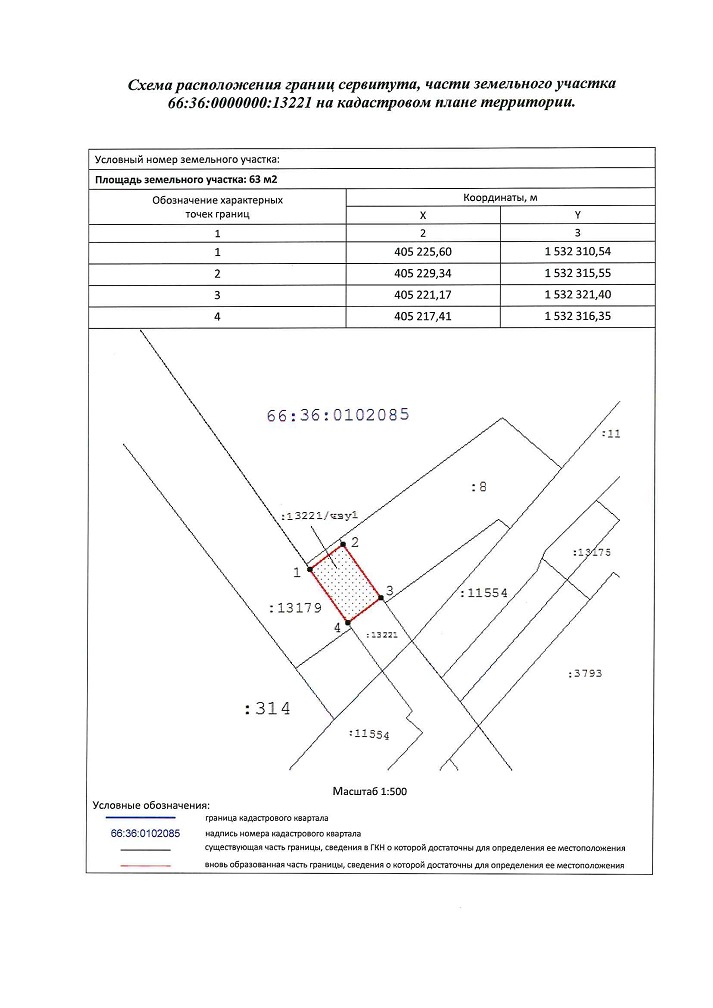 АДМИНИСТРАЦИЯ ГОРОДСКОГО ОКРУГА Верхняя ПышмаПОСТАНОВЛЕНИЕАДМИНИСТРАЦИЯ ГОРОДСКОГО ОКРУГА Верхняя ПышмаПОСТАНОВЛЕНИЕАДМИНИСТРАЦИЯ ГОРОДСКОГО ОКРУГА Верхняя ПышмаПОСТАНОВЛЕНИЕАДМИНИСТРАЦИЯ ГОРОДСКОГО ОКРУГА Верхняя ПышмаПОСТАНОВЛЕНИЕАДМИНИСТРАЦИЯ ГОРОДСКОГО ОКРУГА Верхняя ПышмаПОСТАНОВЛЕНИЕот08.07.2019 №774 г. Верхняя Пышмаг. Верхняя Пышмаг. Верхняя Пышмаг. Верхняя Пышмаг. Верхняя ПышмаОб установлении сервитутаОб установлении сервитутаОб установлении сервитутаОб установлении сервитутаОб установлении сервитутаГлава городского округаИ.В. Соломин